        Okemo End of Year Open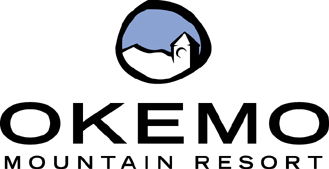     Dec. 30, 2019    Okemo Mountain Resort, Ludlow, VTRace FormatRace Trail: WardanceRace Day ScheduleRegistration/Bib pick up: 7:00 – 8:45 at Competition CenterLifts Open for Coaches: 7:30Lifts Open for Racers: 8:00 a.m.Team Captains Meeting – 8:15 at the startCourse Inspection: 8:15 – 9:00 a.m. (after TC meeting)First Run – Women U-12 9:30 a.m., followed by Men U-12 Then U-14Odd Bibs start on Red and Even Bibs start on BlueSecond Run – After last U-14 MaleEven Bibs start on Red and Odd Bibs start on blueAwards – Following second run at scoreboard*Parent Tickets available at the Guest service desk in the Main Base for $50